                    Univerzita Palackého v OlomouciPedagogická fakultaKatedra primární pedagogiky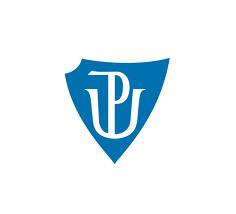 	SEMINÁRNÍ PRÁCEJméno a příjmení: Monika DudováStudijní obor:Učitelství pro 1. stupeň základních školRočník: 2.Školní rok: 2012/ 2013Předmět: Didaktika mateřského jazykaTéma: Párové souhlásky na konci slovaDoplňovací cvičení1.Le_  má krátké nohy., Poj_ k tabuli!, Se_ rovně!, Bu_ ticho! Stra_ má velké oči. Zakopl jsem o prá_ domu., Má horkou kre_., Nese se jako pá_., Přišel nás celý hou_. , Je zdravý jako hři_., Vyšlo to na chlu_. Všechno má svou me_.Procvičujeme pravopis ve škole i doma, 2. ročník, FORTUNA, 1996, str. 612.B nebo P?bolavý zu_, letící čá_, červivý hři_, vrkající holu_, otrávený ší_, vysoký du_, studený skle_, čerstvý chlé_, ostrý drá_, plující korá_, mladý jestřáb_, kočičí chlu_Cvičení z pravopisu pro malé školáky, 2. ročník, SPN, 2000, str. 803.úsměv_, výcho_, stra_, vynále_, salá_ , ha_, ji_,  kohou_,  koži_, jeřá_, soutě_, výkla_, strá_, tvaro_ , broske_,  hřbito_, věte_, stro_, ostro_, příko_, náku_,  záka_Pracovní sešit pro vyučování pravopisu ve 2. až 4. ročníku ZŠ, 2. ročník,  FORTUNA, 1991, str. 244.vzdu_, kru_, hou_, kone_, skle_,  holu_, drá_, me_, déš_ , odpově_, závě_, vů_, ko_, drůbe_Český jazyk pro 2. ročník ZŠ- pracovní sešit, 2. ročník, JINAN, 1993, str. 625.Václav_ , Jose_, Jarosla_, Rudol_, Ladisla_, Adol_, Vojtě_,  Jaku_,  Luká_, Davi_,  Ale_, Mirosla_Český jazyk v sešitech pro 1. stupeň ZŠ, 2. ročník, FORTUNA, 1992, str. 55Grafické cvičeníDo středu kytičky doplň správnou souhlásku.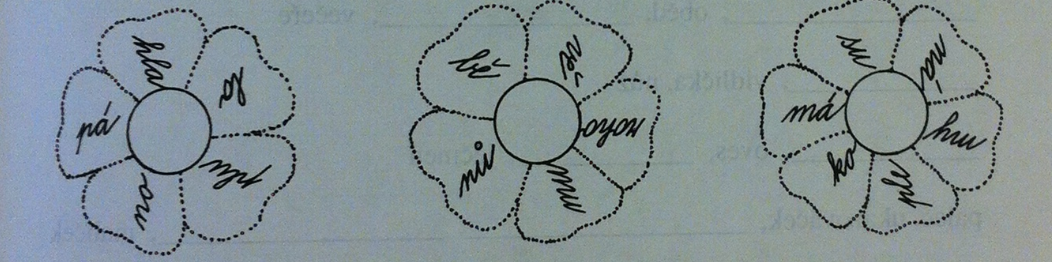   Český jazyk pro 2. ročník ZŠ- pracovní sešit, 2. ročník, JINAN, 1993, str. 71Vyjádři jednoslabičným slovem.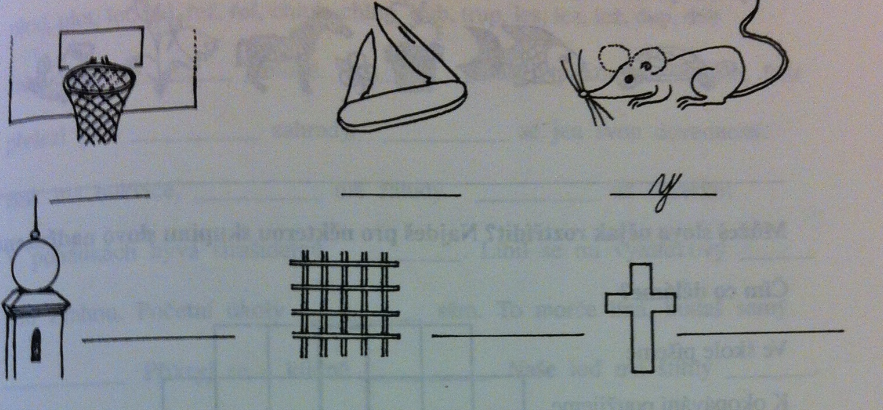 Český jazyk pro 2. ročník ZŠ- pracovní sešit, 2. ročník, JINAN, 1993, str. 69DiktátVíš, co znamená táhnout za jeden provaz? Ukliď nádobí. Vezmi si konev a zalij zeleninu. Velký hřib bývá červivý.  Na svačinu mám chléb.  U posledních chalup je rozsáhlý sad.  Václav je staré české jméno. Mám rád čokoládový dort. Na ovocné knedlíky sypeme tvaroh.Český jazyk v sešitech pro 1. stupeň ZŠ, 2. ročník, FORTUNA, 1992, str. 51Korektura textubolavý zup,  studený sklep, cenný obras, proutěný kož, zpívající kos,  bílá labuď, velký noz, dobrá chuď, drž jazyk za zuby, kyselý oced, nedobytný hrad, včelí met Cvičení z pravopisu pro malé školáky, 2. ročník, SPN, 2000, str. 81Didaktická hraPo třídě rozmístíme kartičky a úkolem bude najít a přiřadit správné slovo.http://dum.rvp.cz/materialy/spodoba-znelosti.htmldrá_      t/d hodně plotů souse_   t /d hodně labutí labu_    ť/ď hodně drátů řetě_      z/s hodně nožů Drátěný plo_       t/d hodně sousedů drůbe_  ž/š hodně řetězů nů_             ž/š hodně drůbeže 